جامعة صالح بوبنيدر- قسنطينة 03.كلية العلوم السياسية.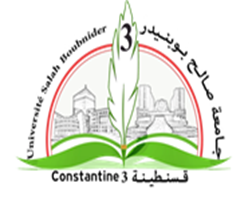 استمارة خاصة بعملية التواصل الرقمي مع الطلبة خاصة بالمحاضرات و حصص الأعمال الموجهةاسم و لقب الأستاذ المشرف على المحاضرة:يسمينة بن عبد الرحمانيسمينة بن عبد الرحمانيسمينة بن عبد الرحماناسم و لقب الأستاذ المشرف على / TD:المقياس:السياسة العامة الاجتماعيةالسياسة العامة الاجتماعيةالسياسة العامة الاجتماعيةالتخصص / السنة:السنة الاولى ماستر سياسات عامة السنة الاولى ماستر سياسات عامة السنة الاولى ماستر سياسات عامة القسم:تنظيم سياسي واداريتنظيم سياسي واداريتنظيم سياسي واداريشرح كيفية التواصل مع الطلبة و أداة نشر المحاضرةارسال المحاضرات للطلبة عن طريق البريد الالكتروني  (محاضرتين في الاسبوع) ارسال المحاضرات للطلبة عن طريق البريد الالكتروني  (محاضرتين في الاسبوع) ارسال المحاضرات للطلبة عن طريق البريد الالكتروني  (محاضرتين في الاسبوع) محتوى المحاضراتمحتوى المحاضراتالتاريخالتاريخالمحاضرة الأولى:المحور الثالث: المواقف المختلفة للدولة فيما يتعلق بالسياسات العامة الاجتماعية1- الدولة الرأسمالية                             2- الدولة التي ينادي بها الماركسيونالمحاضرة الأولى:المحور الثالث: المواقف المختلفة للدولة فيما يتعلق بالسياسات العامة الاجتماعية1- الدولة الرأسمالية                             2- الدولة التي ينادي بها الماركسيون15/03/202015/03/2020المحاضرة الثانية:المحور الثالث: المواقف المختلفة للدولة فيما يتعلق بالسياسات الاجتماعية3- الدولة المتدخلة 4- طبيعة الدولة الجزائرية و السياسات العامة الاجتماعيةالمحاضرة الثانية:المحور الثالث: المواقف المختلفة للدولة فيما يتعلق بالسياسات الاجتماعية3- الدولة المتدخلة 4- طبيعة الدولة الجزائرية و السياسات العامة الاجتماعية16/03/202016/03/2020المحاضرة الثالثة:المحاضرة الثالثة:المحاضرة الرابعة:المحاضرة الرابعة:المحاضرة الرابعة:المحاضرة الخامسة:المحاضرة الخامسة:المحاضرة الخامسة:تقرير حول حصة الأعمال الموجهةتقرير حول حصة الأعمال الموجهةتقرير حول حصة الأعمال الموجهةالتاريخالموضوع الأولالموضوع الأولالموضوع الأولالموضوع الثانيالموضوع الثانيالموضوع الثانيالموضوع الثالثالموضوع الثالثالموضوع الثالثالموضوع الرابعالموضوع الرابعالموضوع الرابع